ЗАХИРАЛРАСПОРЯЖЕНИЕ № 6от «05» февраля  2024 года. «О назначении лиц, ответственных за осуществление и обработку казначейских платежей после приемки товаров, работ, услуг, формирование и подписание электронной подписью электронных документов на оплату»В соответствии с Федеральным законом от 05.04.2013 № 44-ФЗ «О контрактной системе в сфере закупок товаров, работ, услуг для обеспечения государственных и муниципальных нужд», в целях обеспечения приемки товаров, работ, услуг, включая проведение экспертизы поставленных товаров, выполненных работ, оказанных услуг1. Возложить обязанности по формированию в единой информационной системе в сфере закупок (далее – ЕИС) и подписанию электронной подписью по правилам Федерального закона от 06.04.2011 № 63-ФЗ «Об электронной подписи» электронных документов и сведений по оплате контрактов по системе казначейских платежей, формированию распоряжения о совершении казначейских платежей на следующее должностное лицо:Нимаеву Веру Чимитовну,  ведущего бухгалтера администрации МО сельское поселение «Аргада».2. Наделить указанное в пункте 1 настоящего приказа должностное лицо правом:просматривать, создавать, редактировать, направлять на подпись распоряжения о совершении казначейских платежей в ЕИС в течении одного рабочего дня с момента приемки товара, работы, услуги или ее отдельного этапа;подписывать документы об оплате контрактов в ЕИС;контролировать произведенную оплату по контрактам.3. Обязанность опубликовывать распоряжения о казначейских платежах в ЕИС электронной подписью по правилам Федерального закона от 06.04.2011 « 63-ФЗ «Об электронной подписи» оставляю за собой.4. Настоящий приказ вступает в силу с 10.01.2024.5. Контроль за исполнением настоящего распоряжения оставляю за собойГлава МОсельское поселение «Аргада»                                                                                Дондупов Б.Б.БУРЯАД РЕСПУБЛИКЫН ХУРУМХААНАЙ АЙМАГАЙ АРГАТА ТОСХОНОЙ МУНИЦИПАЛЬНА БАЙГУУЛАМЖЫН ЗАХИРГААН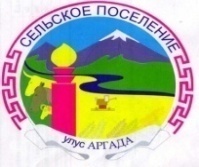 АДМИНИСТРАЦИЯ МУНИЦИПАЛЬНОГО ОБРАЗОВАНИЯ СЕЛЬСКОЕ ПОСЕЛЕНИЕ «АРГАДА»  КУРУМКАНСКОГО РАЙОНА РЕСПУБЛИКИ БУРЯТИЯ671634, Республика Бурятия, с. Аргада, ул. Хышиктуева, 8,тел.(8-30149) 93-620, факс.  93-620 E-mail:admargada@yandex.ru